Конспектоткрытого занятия«Художественно-эстетическое развитие. Декоративное рисование.»Тема: «Знакомим Асият с народно-прикладным искусством России»подготовительнаягруппа-2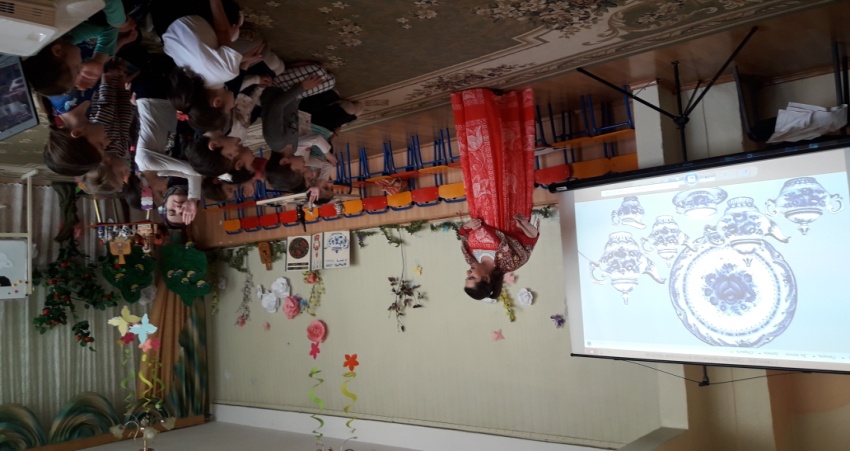 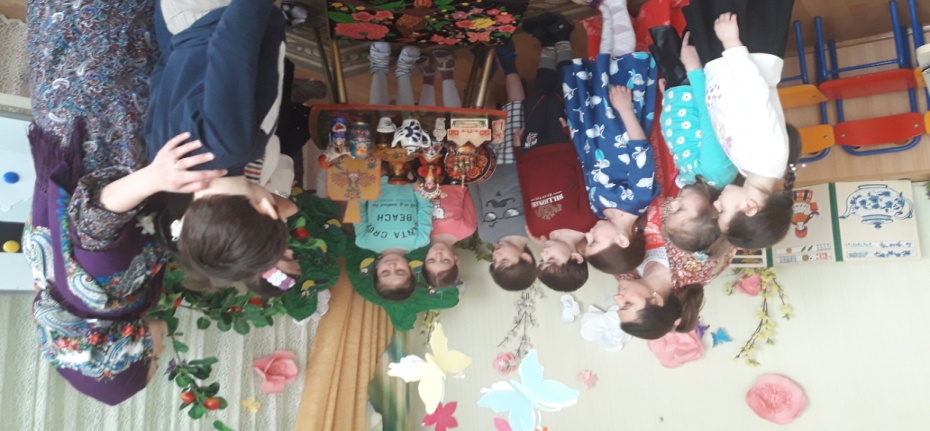 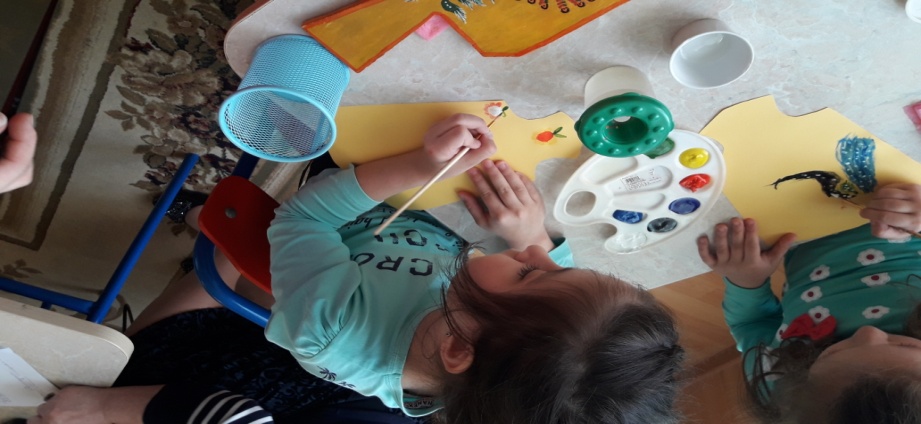 Выполнила: Мусалаева Э. АКонспект НОДПодготовительная   группа-2«Художественно-эстетическое развитие. Декоративное рисование».Тема: «Знакомим Асият с народно-прикладным искусством России»Цель: Развитие творческих способностей и речи через закрепление мотивов народно-прикладного искусства. Программные задачи: Образовательная: Расширять представление о многообразии видов народного декоративно – прикладного искусства. Обучение умению выделять особенности каждого вида декоративно-прикладного искусства, находить сходства и различия в изделиях народных мастеров, формировать декоративное творчество, умение создавать узоры на любой форме, развитие творческих способностей ребенка. Различат виды народно-прикладного искусства.Совершенствовать технические навыки и умения рисовать.Развивающая:Различать и называть знакомые народные игрушки, предметы разных промыслов (Дымка, Гжель, Городец, Хохлома)Развивать художественно-творческие способности у детей, привычку вносить элементы прекрасного в жизнь.Воспитательная: Воспитывать уважение к народным умельцам, желание продолжать традиции народных мастеров России. Приобщение детей к истокам русской народной культуры, развитие основ художественной культуры через народное декоративное - прикладное творчество.Материал и оборудование: Гуашь., кисточки разных размеров, вода, салфетки, палитра, иллюстрации изделий мастеров России, слайды., бумажные тарелочки, доски, силуэты чайников, барышни и т.д.Предварительная  работа:Рассматривание иллюстрации народно-прикладного искусства  России, беседы о росписях. Проведение дидактических игр на заданную тематику, чтение художественной литературы о народных промыслах России(хохломе, дымке и т.д.Ход ОД:Воспитатель: Ребята, давайте подарим гостям и друг другу хорошего настроения.Приветствие (Дети стоят в кругу):                        «Доброе утро» Доброе утро улыбчивым лицам! Доброе утро солнцу и птицам! Пусть каждый становится добрым, доверчивым. Пусть доброе утро продлится до вечера!Воспитатель: «А теперь встаньте на полукруг. Ребята, а в какой республике мы живем?»Дети: «Дагестан»Воспитатель:  «Столица нашей республики?»Дети: «Махачкала»Воспитатель : «А кто знает, в какой стране мы живем?»Дети: «Россия»Воспитатель: «Молодцы. Ребята сегодня на занятии мы с вами поговорим о народно - прикладном искусстве России.» (стук в дверь)Игровая мотивация: Входит Девочка Асият.Асият: «Здравствуйте, ребята. Меня зовут Асият. Я приехала с высокогорного села Балхар. Наше село Балхар очень славится  балхарскими изделиями  из глины. Но не только славится Балхар, но и в Дагестане есть очень много селений, которые славятся своим ремеслом и мастерами. Вот, например, Кубачи - изделиями  из серебра. Унцукуль -  изделиями насечка по дереву. Табасаран  - ковроделием (Выставка изделий). Дарит детям балхарские предметы.  СЛАЙДЫ -1Я знаю, что в России тоже есть и другие замечательные промыслы, но я о них ничего не знаю. И мне бы тоже хотелось узнать о них. Расскажите мне, пожалуйста, о народных мастерах из глубинок России.» Воспитатель: «Ребята, расскажем?» Воспитатель: «Конечно же, наши ребята, очень много знают об  искусстве России и с удовольствием тебе расскажут, правда же ребята. Ребята, подойдите  ко мне. Асият, пойдем с нами. Обратите внимание на этот СЛАЙД №2».  Выставка  изделий.Сейчас мы с вами рассмотрим разные росписи на предметах и поговорим об элементах росписи, из чего они состоят.(Идет рассматривание образцов народно-прикладного искусства).Воспитатель:  А сейчас я  вам загадаю загадку, а вы попробуйте догадать о какой росписи идет речь:Снежно-белая посуда, Расскажи нам – ты откуда?Видно с севера пришла и цветами расцвела.Голубыми, синими, нежными, красивыми. (гжель) (Выставкв изделий ) СЛАЙД №3Воспитатель: «Ребята, что обычно расписывают Гжельской росписью?»Дети: Посуду из керамики.Воспитатель: «Гжель —роспись по керамике, при которой используются орнаменты разных оттенков синего цвета с завитками и рисуются на белом фоне.» Воспитатель: «Обратите внимание на элементы узора. Как они называются?» Дети: «Усики, ягодки, стебельки, листочки.» СЛАЙД №4Воспитатель: «Молодцы! ЗакрепляюОсновные  предметы, на которые наносится гжельская роспись: посуда, вазы, статуэтки, чайники, разделочные доски, матрёшки. 
Асият, понравилась тебе эта роспись?»Асият: ДаВоспитатель: «Тогда продолжим говорить о народно- прикладном искусстве. А вот такую послушайте загадку:Резные ложки и ковши
Ты разгляди-ка не спеши,
Там травка вьётся и цветы,
Растут невиданной красоты. Блестят они как золотые,
А может, солнцем налитые. ( Хохломская) Слайд№ 5Воспитатель: О какой росписи идет речь?Дети: «Хохлома»Воспитатель: «Правильно, ребята. Что расписывают хохломской росписью? Дети: «Расписывают деревянную посуду, мебель красными, жёлтыми, оранжевыми и немного зелёными и голубыми тонами по чёрному фону, красному фону. Какой цвет всегда присутствует в росписи?»Дети: «Золотой»Воспитатель: «Умницы! ( Закрепляю)«А какие элементы встречаются в данной росписи?»Дети: капельки, усики, кустики, завитки, узор листочки»Воспитатель:  «Правильно ребята. (закрепляю).Асият , тебе нравится, что рассказывают дети? Тогда продолжим дальше говорить о искусстве.»Воспитатель:  «А вот, посмотрите на этот промысел и послушайте следующую загадку. Веселая белая глина,Кружочки , полоски на ней,Козлы и барашки смешные,Табун разноцветных коней.Кормилицы и водоноски,И всадники и ребятня,Собаки, гусары, и рыбки, А ну, отгадайте, кто я? Слайд №6Дети: Дымковская игрушка.Воспитатель: «Какие предметы расписывают этой росписью? Вам они хорошо знакомы. Послушай, Асият.» Дети: «Лошадки, барыни, коровы…» Воспитатель: «Молодцы ребята. А из  каких элементов состоят узоры  дымковской игрушки.(Рассматривание элементов). СЛАЙД №7Дети: прямые и волнистые линии, различные геометрические орнаменты, точечкиВоспитатель : «Для росписи этих игрушек мастера всегда использовали строгий геометрический орнамент. Дымковская роспись представляет собой сочетание кругов, зигзагов, строгих прямых или волнистых линий. Непременно используются круглые пятна, клетки и просто точки.»Воспитатель: «Молодцы ребята!» (Закрепление)Асият, сейчас ребята познакомят тебя с еще одной росписью. Послушай.»Следующая загадка:Ты сюда посмотри!
Прялки, мебель, сундуки! 
Розаны, купавки их украшают.
Павлины на них восседают.
Всадники на конях разъезжают.
Девицы – красавицы гуляют.                               (Городецкая роспись) Слайд №8
Воспитатель: Городецкой росписью украшают игрушки, мебель, кухонную утварь, предметы интерьера, ставни, двери, ворота из древесины.                             Воспитатель: Ребята, кто мне перечислит элементы городецкой росписи?Дети: точки, круги, спирали, штрихи, цветы, птицы, лошадиВоспитатель: Правильно. Основными элементами Городецкой росписи являются точки, скобки, круги, дуги, капли, спирали, штрихи. В ходе создания узора происходит нанесение элементов на поверхность изделия.Может Асият запомнила элементы Городецкой росписи ?Ребята поможем ей , какие еще элементы городецкой росписи мы видели ,во время просмотра слайда?(Закрепляю)Воспитатель: «Правильно, ребята, посмотрите, какая красивая роспись.Этой росписью расписывали мебель, двери, ворота и тдВоспитатель: «Какие цветы можно встретить в городецкой росписи? 
Дети: Роза, розан, купавку, ромашку. А также бутон цветка.Воспитатель: Городецкая роспись - один из традиционных русских народных промыслов. Эту замечательную роспись трудно спутать с другой. Краски городецкой росписи яркие, сочные, жизнерадостные - и все в ней символично. Вороные кони с крутой шеей и тонкими ногами - символ богатства, невиданные птицы- символ счастья, а цветы-здоровье и успех в делах. Попробуем нарисовать самый простейший узор -цветы и бутоны. Вот такой.Воспитатель: « Ребята, Асият,  есть очень много разнообразных росписей: это и семеновская (СЛАЙД №9) и  жостовская СЛАЙД №10, и палехская СЛАЙД №11), филимоновская  Слайд №12Воспитатель:  «Асият, ты устала? ? Ребята давайте вместе с Асият отдохнем.На лугу растут цветы                                                        Небывалой красоты(потягивая руки в стороны, сжимаем пальцы в кулачки, разжимаем)   К солнцу тянутся цветы                                        С ними подтянись и ты ( подтягивая руки вверх)                                                       Ветер дует иногда                                                        Только это не беда( дети машут пальцами, изображая ветер)Наклоняются цветочки               Опускаются листочки ( Наклоны)                                                      А потом опять встаютИ по прежнему цветут.Воспитатель: «Асият, мы думаем, что тебе было интересно услышать о народных промыслах из глубинок России. Вот сейчас мы перенесем увиденное, распишем свои изделия. Ребята, я предлагаю вам стать мастерами-художниками Пройдемте в мастерскую. Посмотрите, в мастерской  есть разные краски, кисти. Подумайте, ребята, чтобы вы хотели расписать и какой росписью. Идите, выберете то, что вам больше всего хочется и приступайте за работу. Только не забывайте, что работать надо аккуратно и после работы убирать свои рабочие места.   Асият , а ты тоже можешь  попробовать,  присаживайтесь за стол.Самостоятельная работа детей и Асият.(В процессе работы воспитатель, напоминает тихо элементы росписи, помогает).Воспитатель: «Какие вы молодцы, очень красивые работы у вас получились. Настоящие умельцы-художники. Зайнудин, расскажи, какую роспись ты взял, что ты изобразил на своем кувшине?» (Зайнудин описывает)Воспитатель: «Асиля, А какую роспись выбрала ты? Расскажи о ней. Какие элементы присутствуют в твоей росписи?».Воспитатель: «Мне очень понравилась работа Дженет. Обратите внимание, как точно она передала узор. Какой красивый завиток у ней получился.»Воспитатель: « Асият, выбери для себя работу, которая понравилась тебе больше всего. Что ты увидела интересного в ней. (Асиля описывает работу)Теперь, Асиля, ты смело можешь рассказать своим друзьям, что интересного и нового  ты узнала от наших ребят, чему научилась. Ребята, давайте подарим нашей гостье подарки.» (Дарят  поделки)Асият: «Спасибо вам, ребята! Мне очень понравилось у вас. Я многое узнала о разных промыслах, об элементах росписи, научилась расписывать… Но мне нужно возвращаться в с. Балхар. До свидания!» (уходит)Воспитатель: «А мы с вами  все работы выставим в своем уголке для своих родителей»